Heart of America Association of Blood BanksThe HAABB is offering a scholarship gift in the amount of $500 to the MLS or MLT student attending an area program who submits the best paper on a Transfusion Medicine topic.  We hope that this award will promote an interest in research, development and continuing education in the field of blood banking.The paper should be 2 – 5 pages, double spaced and should be relevant to today’s blood banking field. Topics can cover technical advances, current trends, experimental work or controversial issues in the fields of blood banking, transfusion medicine, and cellular and gene therapies. The format of the paper should include Title, Introduction, Discussion, Conclusions and References. Please see the attached rubric which will be used for judging the papers.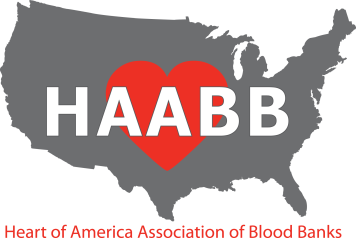 Deadline for submission is April 1, 2024.  Only the first 10 papers received prior to the deadline will be considered.  Visit www.haabb.org to determine if submissions are still being accepted.The individual selected will be given the option of presenting their paper in Kansas City at the Annual Spring Meeting in May 2024. Registration for the meeting will be paid by HAABB.  The winning paper will be placed on the HAABB website following the Spring Meeting.  All papers considered will be displayed at the Annual Spring Meeting for members to review.  The other applicants submitting papers considered for the scholarship will receive a $25 gift card.   Entries remain the property of HAABB.Application must arrive by April 1, 2024 to the following:Zhan Ye, MD PhDzye2@kumc.edu HEART OF AMERICA ASSOCIATION OF BLOOD BANKSSCHOLARSHIP APPLICATION FORMName_     	Address__     	City _     	  State_    	  Zip Code    	Daytime phone       	  Evening Phone      _________Email Address _    	SCHOOL/PROGRAM INFORMATIONSchool/Program _    	Program Director/Advisor _     	Address _ 	City _      	  State_    	  Zip Code     	Daytime phone _     	  FAX _     	Email Address _     	